Утвержденапостановлением Администрациигородского округа Эгвекинотот    декабря 2020 г. № -па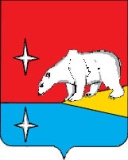 АДМИНИСТРАЦИЯГОРОДСКОГО ОКРУГА ЭГВЕКИНОТПОСТАНОВЛЕНИЕОб утверждении схемы расположения земельного участкаВ связи с проведением кадастровых работ, на основании статей 11.10, 39.2 Земельного кодекса Российской Федерации, Администрация городского округа Эгвекинот П О С Т А Н О В Л Я Е Т:	1. Утвердить прилагаемую схему размещения земельного участка в кадастровом квартале 87:06:030001, адрес (описание местоположения) – Чукотский автономный округ, Иультинский район, с. Ванкарем, ул. Вуквувье, категория земель: земли населенных пунктов, разрешённое использование: под строительство бани, общая площадь – 400 кв.м.2. Настоящее постановление разместить на официальном сайте Администрации городского округа Эгвекинот в информационно-телекоммуникационной сети «Интернет».3. Настоящее постановление вступает в силу с момента его подписания.4. Контроль за исполнением настоящего постановления возложить на Управление финансов, экономики и имущественных отношений городского округа Эгвекинот                        (Шпак А.В.).Глава Администрации                                                                             	              Р.В. Коркишко	Утвержденапостановлением Администрации	                            городского округа Эгвекинот                                                                                                                      от 29 апреля 2021 г. № 179-паСхемарасположения земельного участка на кадастровом плане территории                                                                   М-б  1:500Условные обозначенияУсловный номер земельного участка ‐:ЗУ1 Площадь образуемого земельного участка 400 кв.м.от 29 апреля 2021 г.                                   №  179 - пап. ЭгвекинотКоординаты участкаКоординаты участкаКоординаты участка№ точкиXY11319916.217556078.1321319900.467556090.4531319888.147556074.7041319903.897556062.3811319916.217556078.13граница кадастрового кварталаграница образуемого земельного участкаграница земельного участка, сведения о котором содержатся в ГКН●характерная точка границы земельного участка